وزارة التعليم العالي والبحث العلميجامعة سعيدة الدكتور مولاي طاهركلية العلوم الاجتماعية والإنسانيةقسم العلوم الاجتماعيةرزنامة الامتحانات الاستدراكية موجه لطلبة ماستر علم الاجتماع تنظيم وعمل السداسيات الأول الثاني والثالثالقاعة: 20التاريخالتوقيتالمادة09:00-10:00الحراك الاجتماعي والمهني في الجزائر/د.عالي-س3السبت27/07/201910:00-11:00علم النفس الاجتماعي للعمل/د.زرقة-س1السبت27/07/201911:00-12:00نظريات التنظيم /د.بركات-س1الأحد28/07/201909:00-10:00مدخل الى علم الاجتماع التنظيم/د.قدوري-س1الأحد28/07/201910:00-11:00احصاء وصفي واستدلالي /د.بوراس-س111:00-12:00تنمية الموارد البشرية / د.بلحاجي-س113:00-14:00سوق العمل في الجزائر/د.بلحاجي-س3الاثنين29/07/201909:00-10:00الإحصاء التطبيقي للعلوم الاجتماعية /د.بومعالي- س3الاثنين29/07/201910:00-11:00تشريعات قانون العمل في الجزائر /د. لعجال-س3الاثنين29/07/2019منهجية تحرير مذكرة التخرج/د.رحموني-س1منهجية وتقنيات البحث/د.رحموني-س1منهجية وتقنيات البحث/د.رحموني-س2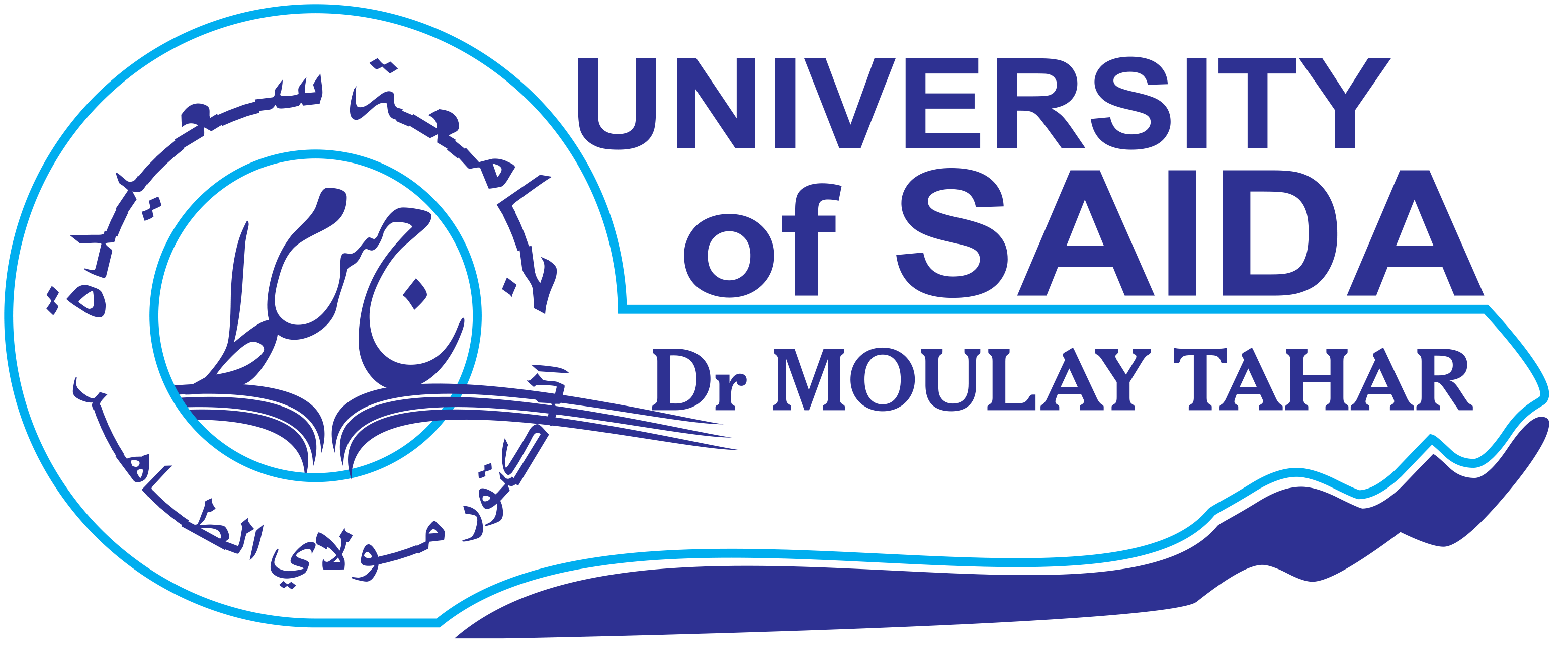 